Publicado en Madrid el 31/01/2018 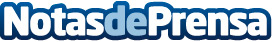 Edificio Cuzco IV expone los básicos de la neuroarquitecturaEdificio Cuzco IV enumera una serie de consejos para aumentar la productividad en una oficina a través del diseño inteligente de los espaciosDatos de contacto:David MálagaNota de prensa publicada en: https://www.notasdeprensa.es/edificio-cuzco-iv-expone-los-basicos-de-la_1 Categorias: Interiorismo Recursos humanos Oficinas Arquitectura http://www.notasdeprensa.es